Рекомендации для детей и подростков в период самоизоляцииОчевидно, что за последние несколько дней наша  жизнь изменилась: обучение стало дистанционным, родители работают из дома, с друзьями общаться возможно только через сеть. В подобной ситуации важно сосредоточиться на возможностях, которые у тебя появились, вместо того, чтобы думать о лишениях.  Есть несколько советов, которые помогут отнестись к создавшейся ситуации самоизоляции серьезно и с оптимизмом.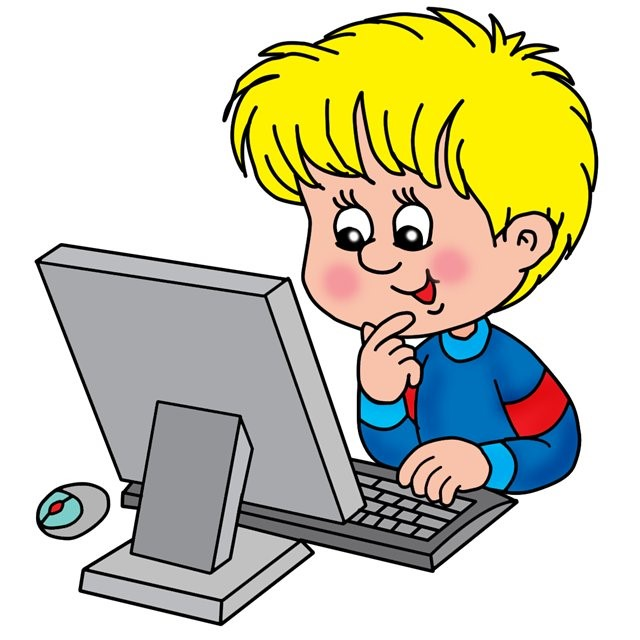 Важно соблюдать режим самоизоляции, это поможет предотвратить заражение большего количества людей.  Да, приходится сидеть дома, не ходить в школу, секции, не встречаться с друзьями. Скучно…,  НО… это пройдёт, и мы снова будем жить обычной жизнью. Например, в Китае, люди серьезно отнеслись к самоизоляции и уже почти все заболевшие поправились, и новых случаев заражения почти нет. Поэтому сейчас  необходимо набраться терпения.Если тебя беспокоят и тревожат информация и новости, связанные с коронавирусом, то тебе необходимо знать:Вероятность заболеть в возрасте от 0 до 19 лет мала. Дети и подростки либо не болеют коронавирусом, либо переносят его в лёгкой форме.Есть процедуры, которые помогут снизить вероятность заразиться: мыть руки, не трогать лицо, рот, глаза, перестать грызть ногти (если есть такая привычка).Соблюдать режим: спать не меньше 8 часов, хорошо питаться (диеты исключаются), делать физические упражнения – всё это укрепит иммунитет.Одно из лучших лекарств против скуки и тревоги – это юмор. Посмотри комедии, почитай весёлые книги или журналы, обрати внимание на забавные ролики в интернете, на которых люди показывают, как они с позитивом переживают ситуацию самоизоляции.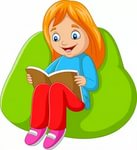 Ты можешь продолжать общаться с друзьями, одноклассниками и учителями через видеосвязь.Займись хобби – рисуй, пиши фанфики, конструируй, приготовь новое блюдо, займись оригами, вышиванием, лепкой и т.д.Если у тебя возникли трудности, которыми тебе трудно поделиться с близкими и друзьями, то используй детский бесплатный телефон доверия 8-800-2000-122, сайт – www/telefon-doveria.ru и группа в соцсетях.Береги своё здоровье!Педагог-психолог Яковлева Ольга Вениаминовна 